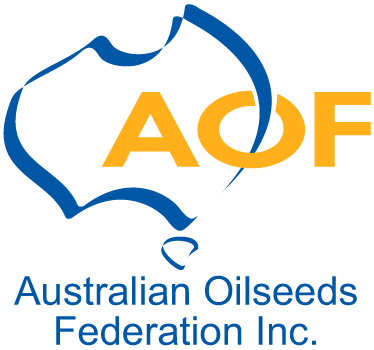 AOF Value through serviceSince its inception in 1970, AOF members have consistently supported the Federation in its many vital and necessary functions in facilitating value creation for the industry.AOF acts as a leader and facilitator. It provides direction to the industry, improves communication and secures stronger linkages within the industry for the betterment of all participants in the value chain.AOF delivers a range of services focused on enhancing industry growth and competitiveness and providing value to members.The range of services include:Industry issue advocacy and representationFacilitating improved market access/export developmentStandards and protocols for trading and handling of oilseeds and oilseed productsStrategic planning and industry goals identification and implementationIncreasing industry awareness of innovations and potential opportunitiesInformation and communication to/amongst the key interest groupsPromoting Australian grown and Australian made oilseeds and oilseed productsOilseed related R&D with government, industry and R&D bodiesPromoting environmentally responsible practices within the oilseed industryIndustry training/educationAOF works for the benefit of the whole industry and, as such, its activities are based on:effective positioning of the industry for competitive advantagesound understanding of the needs of membersbeing flexible and responsivetaking account of the needs of consumers for seed, oil and mealensuring accountability and good corporate governanceBenefits of AOF membershipAll members have direct access to development of advocacy activities, knowledge and research, and communication programs supported by AOF.Members receive market intelligence through the AOF crop reports and the weekly AOF news, which covers the latest research findings, industry data and information. This is supported by the AOF website which acts a repository for industry knowledge.AOF also provides representation for the industry in domestic and international forums, provides networking opportunities with industry experts and other groups; and information about upcoming meetings, workshops and conferences.AOF members benefit from the strategies, programs and activities developed and funded by AOF to meet the industry’s challenges. For the Australia’s oilseeds industry, continued growth in domestic and global markets presents many significant opportunities and many significant challenges. AOF plays a key role in meeting these challenges and realising its potential.AOF programs build on the solid foundations of the past but are anchored to emerging market trends and opportunities for growth. Programs are geared towards market preference through value add in production, quality and reliability as the platform to realising increased value, growth and production.AOF Membership Classes and Annual FeesMembership Application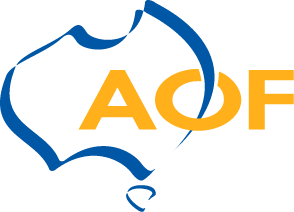 AOF Member Representative listingAs part of the service to our members, AOF disseminates market intelligence information and other valuable industry news.  So that we can add you and other members of your organisation to our database, can you please complete the contact details below.When Membership Application is complete, either:Post to:	AOF, PO Box H236, Australia Square NSW 1215, OREmail to:	admin@australianoilseeds.com   (www.australianoilseeds.com)ABN: 65 887 338 647Australian Oilseeds Federation Inc.Working together to enhance opportunities for the Australian OilseedsIndustry’s Growth and CompetitivenessNew Membership ApplicationNew Membership ApplicationNew Membership ApplicationOrganisational Size/TypeAnnual Membership FeeRelated Industry Participants:e.g. allied association; feed industry, transport co, etc$2,000 + 10% GSTSmall oilseed industry participants:1-6 staff; OR < 50,000 tonnes handled (oil or seed); ORTurnover <$5 mln: (for Australian oilseed related operations) $3,500 + 10% GSTLarge oilseed industry participants:6+ staff; OR> 50,000 tonnes handled (oil or seed); ORTurnover >$5mln: (for Australian oilseed related operations)$5,000 + 10% GSTPrimary Contact:Primary Contact:Primary Contact:Primary Contact:We would like to apply for Corporate Membership of AOF:We would like to apply for Corporate Membership of AOF:We would like to apply for Corporate Membership of AOF:We would like to apply for Corporate Membership of AOF:We would like to apply for Corporate Membership of AOF:We would like to apply for Corporate Membership of AOF:We would like to apply for Corporate Membership of AOF:We would like to apply for Corporate Membership of AOF:We would like to apply for Corporate Membership of AOF:We would like to apply for Corporate Membership of AOF:We would like to apply for Corporate Membership of AOF:Name:Our organisation type and membership fee is:Our organisation type and membership fee is:Our organisation type and membership fee is:Our organisation type and membership fee is:Our organisation type and membership fee is:Our organisation type and membership fee is:Our organisation type and membership fee is:Our organisation type and membership fee is:Our organisation type and membership fee is:Our organisation type and membership fee is:Our organisation type and membership fee is:Organisation:u  u  u  u  u  u  u  u  u  u  u  Position:I am paying by:I am paying by:I am paying by:I am paying by:I am paying by:I am paying by:I am paying by:I am paying by:I am paying by:I am paying by:I am paying by:Postal Address:Credit card (Visa or Mastercard), details below:Credit card (Visa or Mastercard), details below:Credit card (Visa or Mastercard), details below:Credit card (Visa or Mastercard), details below:Credit card (Visa or Mastercard), details below:Credit card (Visa or Mastercard), details below:Credit card (Visa or Mastercard), details below:Credit card (Visa or Mastercard), details below:Credit card (Visa or Mastercard), details below:Credit card (Visa or Mastercard), details below:City/Town:State:Card No:Card No:Exp:  Exp:     /   Postcode:Name:Name:Telephone:Details of our electronic transfer is attached.Details of our electronic transfer is attached.Details of our electronic transfer is attached.Details of our electronic transfer is attached.Details of our electronic transfer is attached.Details of our electronic transfer is attached.Details of our electronic transfer is attached.Details of our electronic transfer is attached.Details of our electronic transfer is attached.Details of our electronic transfer is attached.Facsimile:(Bank details below)(Bank details below)(Bank details below)(Bank details below)(Bank details below)(Bank details below)(Bank details below)(Bank details below)(Bank details below)(Bank details below)(Bank details below)Mobile:Account Name:Account Name:Account Name:Account Name:Australian Oilseeds FederationAustralian Oilseeds FederationAustralian Oilseeds FederationAustralian Oilseeds FederationAustralian Oilseeds FederationAustralian Oilseeds FederationAustralian Oilseeds FederationEmail:Account Number:Account Number:Account Number:Account Number:230672230672230672BSB:  BSB:  032-298032-298Web:Bank Name & Branch:Bank Name & Branch:Bank Name & Branch:Bank Name & Branch:Westpac, Crows Nest, NSWWestpac, Crows Nest, NSWWestpac, Crows Nest, NSWWestpac, Crows Nest, NSWWestpac, Crows Nest, NSWWestpac, Crows Nest, NSWWestpac, Crows Nest, NSWFirst NameLast NameEmail AddressAddressPhone